Slavnostní zahájeníškolního roku 2020-2021proběhne ve středu  1. 9. 2021v 8.00 hodin.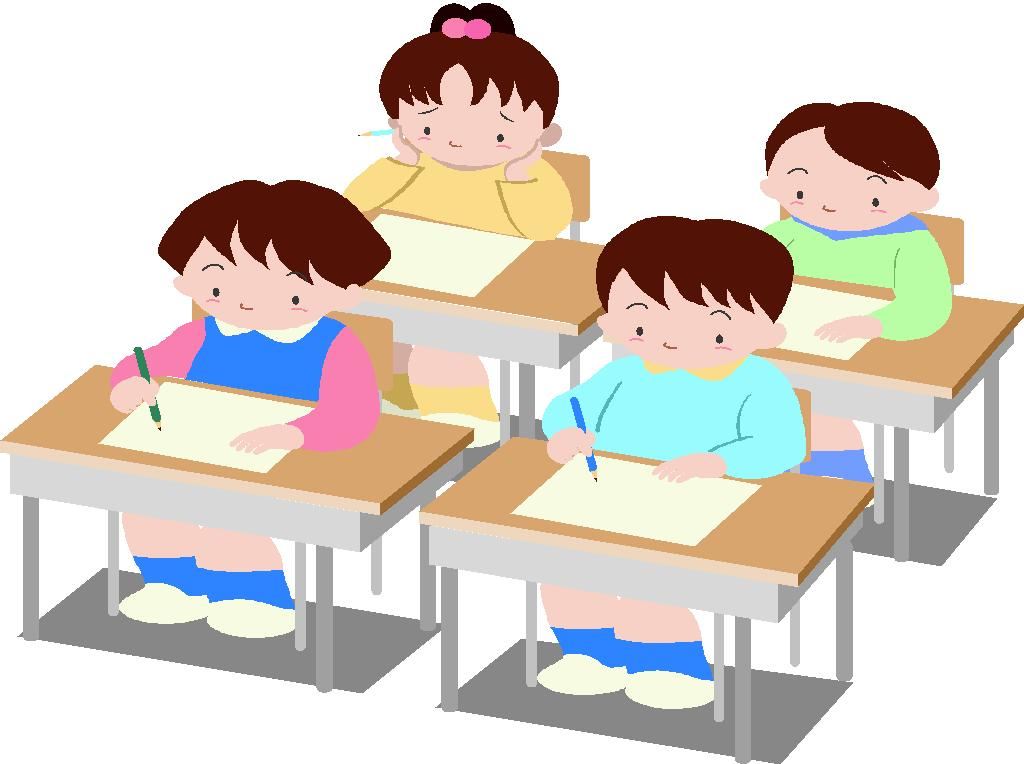 Přezůvky a psací potřeby vezměte s sebou.Těšíme se na vás!